County of Cumberland Branch of the Australian Stock Horse Society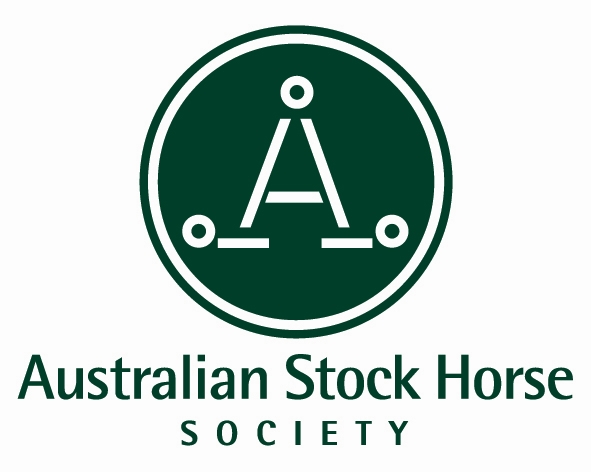 Full ASH Program, Dressage & Adult Intermediate Classes$1,000 Open Challenge The County ChallengeJunior & Juvenile ChallengesYearling, 2 Year Old & 3 Year Old Futurities4 Year Old MaturityFuturity / Maturity entries close 14th October 2017.Enter on the day for Youth, Dressage, Challenges & Open EventsRing Entry Fee per class					$5.00 Dressage Entry Fee per test				$5.00 Futurity / Maturity Entry Fee per class			$35.00 Challenge Entry Fees:Open Challenge					$50.00County Challenge				$40.00Junior & Juvenile Challenge		$25.00Enquiries, entries & camping: 	Michelle Banning	 0412 483 895    mbanning@stsm.com.auwww.countyofcumberlandash.com.auOur Show Program is proudly displayed on Emma’s Show Horses website www.emmashowhorses.com.au and the ASHS website www.ashs.com.auCONDITIONS OF ENTRYAll people entering the grounds, competitors and handlers do so voluntarily. Neither the organizing committee nor The Australian Stock Horse Society Limited accept any liability for any accident, damage, injury or illness to the horses, riders, spectators or any other person or property whatsoever.Membership & Registration Numbers must be supplied on purchase of ring tickets or Day Membership paid.All horses – except for those ridden by youth competitors under 13 years – must be registered with the Australian Stock Horse Society Ltd and membership papers must be produced on request, or you will be ineligible to compete.All competitors must be members of the Australian Stock Horse Society (or pay the ASHS Day Membership)Protests must be lodged on the day in writing with a $40.00 fee, which will be refunded if the protest is upheld.The committee has the right to delete, defer to alter the program of events on the day. All colts & stallions must be handled and ridden by a person 18 years & over.All colts & stallions when tied up must wear a collar and be double tied.Handlers & competitors must be suitability attired according the ASHS Handbook – no joggers permitted.Horses must be bridled and saddled when being ridden on the grounds.All competitors under 18 years must wear an Australian Stock Horse Approved equestrian helmet in all events including led, junior handler classes and when riding on the grounds at all times.A novice horse is a horse that has not won more than 3 novices or 1 open class (except youth, consolation or a restricted age class).An intermediate horse or rider has not won at an ASH State, Royal or National levelClasses will not be held for any competitor.A MAIDEN rider is a rider who has not won a first place at a show, open gymkhana or similar event prior to this show, in a similar event.COUNTY CHALLENGE – horse and rider combination must not have won a section of any open challenge or won the overall in any Youth challenge.  Rider must not be a professional trainer Or receive any financial payment for teaching, training or showing within the horse industry.HIGH POINT AWARDSOne Horse – One Rider for all the point scores.Points will be gained in ring events & sporting & dressage. Placing in challenge events are not included.Saturday	HP -   Impressa Equeine – High Point Youth on an unregistered horse – Rider under 13 yrs. (saddle cloth)HP1 - Camelot Horse Rugs High Point Youth on an ASH - Rider under 13 years (rug)HP2 - Camelot Horse Rugs High Point Youth on an ASH – Rider 13 & under 18 years (rug)FUTURITY AND MATURITY ENTRIESFuturity entries close on 14th October. Entry fee is $35. No entry money will be refunded. No replacement horses.Entry fees must be enclosed with the entry. No entries will be taken on the day.Horses must compete at the age they turned on 01 August 2017All futurity horses will be inspected on the morning of competition – registration papers must be produced.EligibilityYearlings:		Foals born between 01.08.2016 and 31.07.2017	Led Section  (2 Judges)2 year old futurity:		Foals born between 01.08.2015 and 31.07.2016	Led Section  (2 Judges)3 year old futurity: 	Foals born between 01.08.2014 and 31.07.2015	Led, Hack & Working Sections4 year old maturity: 	Foals born between 01.08.2013 and 31.07.2014	Led, Hack & Working SectionsCAMPING AND STABLINGEvery vehicle that is used for accommodation on the grounds MUST pay the camping fee of $25 per night, whether power is used or not. Every vehicle on the ground overnight MUST have a camping sticker on the windscreen. The camping amount is charged to the Branch and the HDAA have a supervisor who will check each vehicle every night of the show.If you do not have your sticker visible on your vehicle you may be charged $50 per night by HDAA. By entering the grounds you accept this condition. POWERED SITES ARE ON THE NORTHERN END OF GROUND. NO POWERED SITES ARE NEAR THE STABLES.  YOU MAY BRING A GENERATOR.County of Cumberland ASH Branch Futurities & ChallengesThe County of Cumberland ASH Branch would like to thank our show sponsors. We value every sponsor and ask our members to thank and support our sponsors.ADAMS LIVESTOCKALL PETS PANTRYANNE BRAIDWOODAUSTRALIAN SHOW RIBBONSBAXTER FOOTWEARBRUCE FLOODCAMELOT HORSE RUGSCARRINGTON ROAD STOCKFEEDSCATCHLIGHT PHOTOGRAPHYCEVA ANIMAL HEALTHCO-ORDINATED LANDSCAPES P/LCOUNTY OF CUMBERLAND ASH BRANCHG & M ELECTRICALGLADIATOR FLOATSGLEN LEE ASH STUDGOODWOOD SADDLERY GROVERS COUNTRY CLOTHINGIMPRESSA HORSE PRODUCTSJACI AND ANDREW NORRISLONE PINE ASH STUD MATTHEWS SADDLERYMICHELLE FITZGERALD PSYCHOTHERAPY, COUNSELLING & CONSULTING SERVICESMILES MECHANICS TYRES & MOREMUSTAD SADDLERYREVA FLINT AND VICKI MASCORDRIVONA HORSE SUPPLIES & ACCESSORIESSECRETDOWNS ASH STUDSTANCE EQUITECTHE BEST FAMILYTHE CRAWLEY FAMILYTHE OSBORNE FAMILYTHE PENDLEBURY FAMILYTOP RAIL EQUINETUFF ROCKVAUGHANS HAY SUPPLIESWENDY TAPLINWOONONA PETFOOD & PRODUCEWYONG CREEK PRODUCEYVONNE LEE MEMORIALSATURDAY – RING 1		COMMENCING AT 8AM			JUDGE: ROBERT CAMERON    F1	MILES MECHANICS TYRES AND MORE  YEARLING FUTURITY  Judges from Rings 1 & 2F2	ADAMS LIVESTOCK   2 YEAR OLD FUTURITY		Judges from Rings 1 & 2	F3	THE OSBORNE FAMILY   3 YEAR OLD FUTURITY - LED SECTION		Commencing at the completion of F3 Led (approximately 10 am)101	CCASH Ridden 3 years and under (Subscriptions) 	1st $20 	2nd $10 Sponsored by CCASH102	Hack 2 years						1st $20	Sponsored by Glen Lee ASH Stud103	Hack 3 years Filly					1st $20	Sponsored by Glen Lee ASH Stud104	Hack 3 years Colt/Gelding 				1st $20	Sponsored by Glen Lee ASH Stud105	Working 3 years Filly 					1st $20 	Sponsored by Glen Lee ASH Stud106	Working 3 years Colt/Gelding 				1st $20	Sponsored by Glen Lee ASH Stud107	Champion Ridden Horse 3 years and under 		Sponsored by Tuff RockReserve Champion Ridden Horse 3 Year and under 	Sponsored by Baxter Footwear- - - LUNCH BREAK - - -Challenge pattern now open for riders to complete their hack section pattern. The Hack Section will close at 3pm.C1	JUNIOR CHALLENGE Rider Under 13 years		Hack Section Pattern H	6		C2	JUVENILE CHALLENGE Rider 13 & under 18 Years	Hack Section Pattern H	9					The Time Trial for the Challenges is open from 1pm – 3pm        Pattern:  TT2		Judge: Stephan BatesSATURDAY – RING 2	 COMMENCING AT 9.30 AM			JUDGE: AMANDA MCLENNAN-DEHNERTAll Ring Classes: 1st $10	  2nd $5201	Handler – Under 10 years				Sponsored by Secretdowns ASH Stud202	Handler – 10 years & under 13 years			Sponsored by Secretdowns ASH Stud203	Champion Handler under 13 years  			Sponsored by Lone Pine ASH Stud	Reserve Champion Handler under 13 years 		Sponsored by Ceva Animal Health204	Assisted Rider under 10 years				Sponsored by CCASH Branch205	Rider under 10 years					Sponsored by Secretdowns ASH Stud206	Rider 10 years & under 13 years				Sponsored by Secretdowns ASH Stud207	Champion Rider under 13 years				Sponsored by Lone Pine ASH Stud	Reserve Champion Rider under 13 years			Sponsored by Ceva Animal HealthF3	THE OSBORNE FAMILY 3 YEAR OLD FUTURITY – HACK SECTION - PATTERN H6- - - LUNCH BREAK - - -Challenge Pattern now open for riders to complete their working section pattern. The working section will close at 3pm.C1	JUNIOR CHALLENGE UNDER 13 YEARS	 Working Section – Pattern W1		C2	JUVENILE CHALLENGE 13 & under 18 YEARS	 Working Section- Pattern W9	                                      SATURDAY – RING 3	COMMENCING AT 9AM				JUDGE: PAUL DEHNERTAll Ring Classes: 1st $10 2nd $5301	Handler 13 years & under 15 years			Sponsored by Secretdowns ASH Stud302	Handler 15 years & Under 18 years			Sponsored by Secretdowns ASH Stud303	Champion Handler 13 & under 18 years			Sponsored by Mustad Saddlery	Reserve Champion Handler 13 & under 18 years		Sponsored by Ceva Animal Health304	Rider 13 yrs & under 15 yrs				Sponsored by Secretdowns ASH Stud305	Rider 15 yrs & under 18 yrs				Sponsored by Secretdowns ASH Stud306	Champion Rider 13 & under 18 years			Sponsored by All Pets Pantry	Reserve Champion Rider 13 & under 18 years		Sponsored by Ceva Animal HealthF3	THE OSBORNE FAMILY 3 YEAR OLD FUTURITY- WORKING      PATTERN : W1- - - LUNCH BREAK - - -307	Novice Working Rider 13-18 years			Sponsored by Vaughan Hay Supplies308	Working rider 13 yrs & under 15 yrs			Sponsored by Vaughan Hay Supplies309	Working Rider 15yrs & under 18 yrs			Sponsored by Vaughan Hay Supplies310	Champion Working 13yrs – 18 yrs			Sponsored by Michelle Fitzgerald 								Psychotherapy, Counselling & Consulting	Reserve Champion Working – 13 & under 18 years	Sponsored by Impressa Equine (saddle cloth)311	Novice Working rider under 13 years			Sponsored by Vaughan Hay Supplies312	Working Rider under 10 years				Sponsored by The Crawley Family313	Working rider 10yrs & under 13 yrs			Sponsored by The Crawley Family314	Champion Working - rider under 13 yrs     		Sponsored by G & M Electrical 	Reserve Champion Working – under 13 years		Sponsored by Impressa Equine (saddle cloth)317 	ISOBEL BEST MEMORIAL SUPREME RIDDEN YOUTH HORSE             RUG SPONSORED BY THE BEST FAMILY		CATCHLIGHT PHOTOGRAPHY (VOUCHER)DRESSAGE ARENA		OPEN 10am to 2pm        			JUDGE:  HELEN MACKAY	 Callers permitted. All Dressage tests prizes 1st $10, 2nd $5SaturdayD1	Preliminary 1.1-	Under 10 years 					Sponsored by Secretdowns ASH StudD2	Preliminary 1.1	-10 yrs and under 13 yrs				Sponsored by Secretdowns ASH StudD3	Novice 2.1- 13yrs & under 15 yrs					Sponsored by Secretdowns ASH StudD4	Novice 2.2 – 15yrs & under 18 yrs				Sponsored by Secretdowns ASH StudD5	Preliminary 1.1 – Horses 3 yrs and under (riders any age)		Sponsored by Secretdowns ASH StudSATURDAY – RING 4		COMMENCING AT 8AM			JUDGE: KAREN CAMERON401	JUNIOR JUDGING  (events to be judged concurrently)a)  u13 yrs  1st $15 2nd $10 			Sponsored by Vaughan Hay Supplies		b) 13yrs – 21yrs 1st $15 2nd $10 			Sponsored by Vaughan Hay Supplies 402	Led Yearling Colt					Sponsored by Impressa Equine(v)403	Led Yearling Filly					Sponsored by Impressa Equine (v)404	Led Yearling Gelding					Sponsored by Impressa Equine (v)405	Champion Led yearling    				Sponsored by Glen Lee ASH Stud ($20)		Reserve Champion Led Yearling				Sponsored by Ceva Animal Health406	Led 2yr old Colt						Sponsored by Impressa Equine (v)407	Led 2yr old Filly						Sponsored by Impressa Equine (v)408	Led 2yr old Gelding					Sponsored by Impressa Equine (v)409	Champion Led 2 Year Old   				Sponsored by Glen Lee ASH Stud ($20)	Reserve Champion Led 2 Year Old			Sponsored by Ceva Animal Health410	Led 3yr old Colt						Sponsored by Impressa Equine (v)411	Led 3yr old Filly						Sponsored by Impressa Equine (v)412	Led 3yr old Gelding					Sponsored by Impressa Equine (v)413	Champion Led 3 year old    				Sponsored by Anne Braidwood ($20)	Reserve Champion Led 3 year old			Sponsored by Ceva Animal Health414	Supreme Led Junior Exhibit 				Sponsored by Co-Ordinated Landscapes P/L- - - LUNCH BREAK - - -415	Novice Hack Rider under 13 years			Sponsored by Vaughan Hay Supplies 416	Hack Rider under 10 years				Sponsored by Vaughan Hay Supplies 417	Hack Rider 10-13 years					Sponsored by Bruce Flood418	Pleasure Hack – Rider under 10 years			Sponsored by Bruce Flood419	Pleasure Hack – Rider 10 – 13 years			Sponsored by Bruce Flood420	Champion Hack Rider under 13 years       		Sponsored by Secretdowns ASH Stud ($20)	Reserve Champion Hack rider under 13 years          	Sponsored by Anne Braidwood($10)421	Novice Hack Rider 13yrs & under 18 yrs			Sponsored by Bruce Flood422	Hack Rider 13yrs & under 15 yrs				Sponsored by Bruce Flood423	Hack Rider 15yrs & under 18 yrs				Sponsored by Bruce Flood424	Pleasure Hack Rider 13-15 years			Sponsored by Vaughan Hay Supplies425	Pleasure Hack Rider 15 & under 18 Years		Sponsored by Vaughan Hay Supplies426	Champion Hack rider 13 & under 18 years 		Sponsored by Secretdowns ASH Stud ($20)	Reserve Champion Hack Rider 13 & under 18 years	Sponsored by Ceva Animal Health317	ISOBEL BEST MEMORIAL SUPREME RIDDEN YOUTH HORSE	RUG SPONSORED BY THE BEST FAMILY	VOUCHER SPONSORED BY CATCHLIGHT PHOTOGRAPHYSUNDAY – RING 1	   COMMENCING AT 8.30 AM				JUDGE: ROBERT CAMERON101	Led Stallion 4 yrs & over n/e 15 hds		Sponsored by Rivona Horse Supplies102	Led Stallion 4 yrs & over – over 15 hds		Sponsored by Rivona Horse Supplies103	Champion Led Stallion 4 yrs & Over  		Sponsored by ANNE BRAIDWOOD ($50)	Reserve Champion Led Stallion 4 year & Over	Sponsored by ANNE BRAIDWOOD ($20)														104	Supreme Led Senior Exhibit –			Sponsored by CARRINGTON ROAD STOCK FEEDS			(3 JUDGES)Challenge pattern now open for riders to complete their patterns. This section will close at 3pm.C3	COUNTY CHALLENGE HACK SECTION – Pattern H14	Sponsored by GLADIATOR FLOATS  1st  $25 	   2nd  $10    3rd  $5C4	OPEN CHALLENGE WORKING SECTION- Pattern W10	Sponsored by GLADIATOR FLOATS  1st  $25 	   2nd  $10    3rd  $5The Time Trial for the Challenges is open from 1pm – 3pmPattern:  TT2		Judge: Heath Andrews__________________________________________________________________________________________________SUNDAY - RING 2	COMMENCING AT 8AM					JUDGE : KAREN CAMERONF4	WOONONA PET FOOD AND PRODUCE - 4YR OLD MATURITY – LED SECTION201	Led Mare 4 yrs and over n/e 15 hands		Sponsored by The Crawley Family ($10)202	Led Mare 4yrs and over – over 15 hands		Sponsored by The Crawley Family ($10)203	Champion Led Mare 4 yrs and over		Sponsored by STANCE EQUITECReserve Champion Led Mare 4 yrs and over 	Sponsored by TUFF ROCK104. 	SUPREME LED (To be judged in Ring 1)	Sponsored by CARRINGTON ROAD STOCK FEEDS Challenge pattern now open for riders to complete their patterns. This section will close at 3pm.C3	COUNTY CHALLENGE  WORKING SECTION – Pattern W11Sponsored by GLADIATOR FLOATS 1st  $25   2nd  $10    3rd  $5C4	OPEN CHALLENGE – HACK  SECTION – Pattern H13Sponsored by GLADIATOR FLOATS  1st  $25 	   2nd  $10    3rd  $5The Time Trial for the Challenges is open from 1pm – 3pmPattern:  TT2		Judge: Heath AndrewsSUNDAY – RING 3		COMMENCING AT 8.30AM		JUDGE: AMANDA MCLENNAN-DEHNERT301	Led Gelding 4 yrs & over n/e 15 hands	 		Sponsored by The Crawley Family ($15)302	Led Gelding 4 yrs & over – over 15 hands   		Sponsored by Glen Lee ASH Stud ($15)303	Champion  Led Gelding 4 yrs & Over			Sponsored by Impressa Equine (saddle cloth)	Reserve Champion Led Gelding 4 years & Over		Sponsored by Ceva Animal Health104. 	SUPREME LED (To be judged in Ring 1)	Sponsored by CARRINGTON ROAD STOCK FEEDS 304	ASHLA (events to be judge concurrently) – Judges from Rings 3 & 5		a. 13 & under 18 years 				Sponsored by Wendy Taplin ($25)		b. 18 years and over				Sponsored by  Wendy Taplin ($25)F4	WOONONA PET FOOD AND PRODUCE  4 YEAR OLD MATURITY – WORKING SECTION – PATTERN W 9					- - - LUNCH BREAK - - -305	CCASH working over 15 hands (Subscription)  1st $20 2nd $10	Sponsored by CCASH306	Novice working over 15 hands				Sponsored by Gladiator Floats ($10)	307	Working Stallion over 15 hands				Sponsored by Gladiator Floats ($10)	308	Working Mare over 15 hands				Sponsored by Gladiator Floats ($10)	309	Working Gelding over 15 hands				Sponsored by Gladiator Floats ($10)310	Champion Working Horse over 15 hands  		Sponsored by Co-Ordinated Landscapes 	Reserve Champion Working Horse over 15 hands  	Sponsored by Baxter Footwear 311	CCASH working n/e 15 hands (Subscription)  1st $20 2nd $10 	Sponsored by CCASH312	Novice working n/e 15 hands				Sponsored by Gladiator Floats ($10)	313	Working Stallion n/e 15 hands				Sponsored by Gladiator Floats ($10)314	Working Mare n/e 15 hands				Sponsored by Gladiator Floats ($10)315	Working Gelding n/e 15 hands				Sponsored by Gladiator Floats ($10)316	Champion Reserve working horse n/e 15 hands   	Sponsored by Co-Ordinated Landscapes	Reserve Champion Working Horse n/e 15 hands 		Sponsored by Baxter Footwear 318	BOYD FLINT MEMORIAL – SUPREME RIDDEN EXHIBIT	SPONSORED BY REVA FLINT,  VICKI MASCORD, JACI NORRIS	RUG SPONSORED BY CAMELOT HORSE RUGSCATCHLIGHT PHOTOGRAPHY (VOUCHER)SUNDAY – RING 4		COMMENCING AT APPROX 9.30AM			JUDGE: PAUL DEHNERTNote:  THIS RING WILL COMMENCE AFTER THE JUDGING OF THE SUPREME LEDF4	WOONONA PET FOOD AND PRODUCE  4 YEAR OLD MATURITY - HACK SECTION – PATTERN H5401	CCASH hack n/e 15 hands (subscription) 1st $20 2nd $10 		Sponsored by CCASH402	Novice Hack n/e 15 hands				Sponsored by Bruce Flood ($20)403	Hack – Stallion n/e 15 hands				Sponsored by Ceva Animal Health404	Hack – Mare n/e 15 hands				Sponsored by Goodwood Saddlery405	Hack – Gelding n/e 15 hands				Sponsored by Goodwood Saddlery406	Hack – Ridden in a Curb bit n/e 15 hands  		Sponsored by Goodwood Saddlery407	Pleasure Hack n/e 15 hands				Sponsored by Rivona Horse Supplies  408	Yvonne Lee Memorial Champion Hack n/e 15 hands	Sponsored by The Carmody FamilyReserve Champion Hack n/e 15 hands  			Sponsored by Baxter Footwear- - - LUNCH BREAK - - -409	CCASH Hack over 15 hands (subscription ) 1st $20 2nd $10 	Sponsored by CCASH410	Novice Hack over 15 hands				Sponsored by Ceva Animal Health411	Hack – Stallion over 15 hands				Sponsored by Ceva Animal Health412	Hack – Mare over 15 hands				Sponsored by Ceva Animal Health413	Hack – Gelding over 15 hands				Sponsored by Ceva Animal Health414	Hack – Ridden in a Curb Bit over 15 hands 		Sponsored by Rivona Horse Supplies425	Pleasure Hack over 15 hands				Sponsored by Rivona Horse Supplies	426	Champion and Reserve Hack over 15 hands 		Sponsored by Baxter Footwear	Reserve Champion Hack over 15 hands			Sponsored by All Pets Pantry (bedding)318	BOYD FLINT MEMORIAL – SUPREME RIDDEN EXHIBIT	SPONSORED BY REVA FLINT,  VICKI MASCORD, JACI NORRIS	RUG SPONSORED BY CAMELOT HORSE RUGSCATCHLIGHT PHOTOGRAPHY (VOUCHER)SUNDAY – RING 5		COMMENCING AT APPROX 10.30AM 			JUDGE: JULIE ANDREWSThis ring will commence after the judging of ASHLAINTERMEDIATE RIDER RING – RIDER WHO HAS NOT WON IN AN ASH EVENT AT ROYAL, STATE OR NATIONAL LEVEL. RIDER MUST BE 18 YEARS OF AGE AND OVER.501	CCASH  Hack (subscription holders) 1st $20 2nd $10 	Sponsored by CCASH Branch502	Novice Hack n/e 15 hands				Sponsored by Ceva Animal Health503	Novice Hack over 15 hands				Sponsored by Ceva Animal Health504	Open Hack n/e 15 hands				Sponsored by Ceva Animal Health505	Open Hack over 15 hands				Sponsored by Ceva Animal Health506	Pleasure Hack n/e 15 hands				Sponsored by Rivona Horse Supplies507	Pleasure Hack over 15 hands				Sponsored by Rivona Horse Supplies508	Champion Hack - Intermediate Rider 			Sponsored by Stance EquitecReserve Champion Hack – Intermediate Rider 		Sponsored by Impressa Equine (saddle cloth)509	CCASH Working ( Subscription) 1st $20 2nd $10 		Sponsored by CCASH Branch510	Novice Working n/e 15 hands				Sponsored by Bruce Flood ($20)511	Novice Working over 15 hands				Sponsored by Bruce Flood ($20)512	Open Working n/e 15 hands				Sponsored by Bruce Flood ($20)513	Open Working over 15 hand				Sponsored by Bruce Flood ($20)514	Champion Working Horse - Intermediate Rider   		Sponsored by Rivona Horse Supplies	Reserve Champion Working Horse – Intermediate Rider	Sponsored by Baxter Footwear515	Supreme Horse ridden by an Intermediate Rider		Sponsored by The Pendlebury Family (rug) & Baxter FootwearDRESSAGE ARENA		OPEN 11am to 1pm         JUDGE:      AMY BRYDON                                 .Callers permitted. D6	Preliminary 1.3 – 18 years and over 1st $20 2nd $10   	Sponsored by Co-Ordinated LandscapesD7	Novice 2.1 – 18 years and over 1st $ 20 2nd $10	      	Sponsored by Co-Ordinated LandscapesFUTURITY ENTRY FORM			Send to:	Futurity Secretary – Michelle Banning									511c Coolangatta Road, Far Meadow 2535									Email mbanning@stsm.com.auEVENT NO		____________					Cheques / Banking payable to:									Cumberland ASH Branch									Online Banking:     BSB: 062 121									Acc #: 10965246  Ref: Futurity – SurnameHORSES NAME	_____________________________________________	REG #	     ___________________HANDLER NAME	_____________________________________________	M/SHIP #   ___________________SIRE			__________________________________________________________________________DAM			__________________________________________________________________________OWNER			_____________________________________________	M/SHIP #   __________________EMAIL			__________________________________________________________________________ADDRESS		__________________________________________________________________________			_____________________________________________ 	PHONE	      __________________.FUTURITY ENTRY FORM			Send to:	Futurity Secretary –Michelle Banning									511c Coolangatta Road, Far Meadow 2535									Email mbanning@stsm.com.auEVENT NO		____________					Cheques / Banking payable to:									Cumberland ASH Branch									Online Banking:     BSB: 062 121									Acc #: 10965246  Ref: Futurity – SurnameHORSES NAME	_____________________________________________	REG #	     ___________________HANDLER NAME	_____________________________________________	M/SHIP #   ___________________SIRE			__________________________________________________________________________DAM			__________________________________________________________________________OWNER			_____________________________________________	M/SHIP #   __________________EMAIL			__________________________________________________________________________ADDRESS		__________________________________________________________________________			_____________________________________________ 	PHONE	      __________________STABLING & CAMPING REQUESTCounty of Cumberland ASH Show21 – 22 October 2017CAMPING REQUEST @ $25.00 per night	Name of Family Camping: 			__________________________________________	Contact Number before the show		__________________________________________	Contact Number during the show		__________________________________________	Camping required on:	☐ Friday Night	☐ Saturday Night	☐ Sunday Night									Sub Total:	$ ____________________STABLING REQUEST @ $20.00 per day + refundable deposit per stable	Owner: 					__________________________________________	Contact Number before the show		__________________________________________	Contact Number during the show		__________________________________________	Stabling required on:		☐ Friday Night	☐ Saturday Night	☐ Sunday Night	Number of:			Mare  ____		Gelding ___		Stallion _____								Sub Total:	$ ____________________* Please be aware that you are responsible for the cleaning of your own campsite. Additional charges will apply if further cleaning is required by County of Cumberland ASH Branch.** Your stabling deposit will not be returned until your stable/s has been inspected. Deposit must be collected prior to leaving the show grounds or will be forfeited. Stabling deposit will not be refunded if your stable is not cleaned out.Bedding and Feed is available for delivery to the showground through Carrington Road Stockfeeds  PH: (02) 4572 5592.Enquiries and forms are to be returned to:Michelle Banning511c Coolangatta Road, Far Meadow 2535Email mbanning@stsm.com.auCheques payable County ofCumberland ASH BranchOnline Banking BSB 062 121A/C 10965246 Reference: Surname/StablingCamping*Stabling**Stable Deposit $20per stableTOTAL